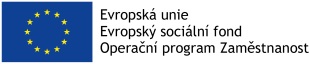 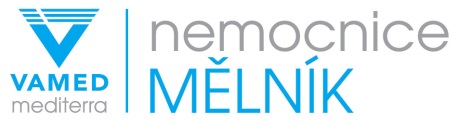 Ceník podnikové dětské skupiny ŠpitálekStravné na 1 den = 60 KčPočet vstupů a délka vstupu (počet hodin)ŠkolnéKaždodenní celodenní docházka (9,5 hodiny)3 500 Kč20 celodenních stupů (9,5 hodiny)4 000 Kč20 půldenních vstupů (5 hodin)3 000 Kč10 celodenních vstupů (9,5 hodiny)3 000 Kč10 půldenních vstupů (5 hodin)2 000 Kč1 celodenní vstup (9,5 hodiny)300 Kč